Pozdravljeni, tehniki!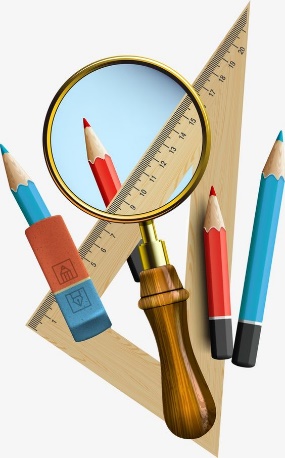 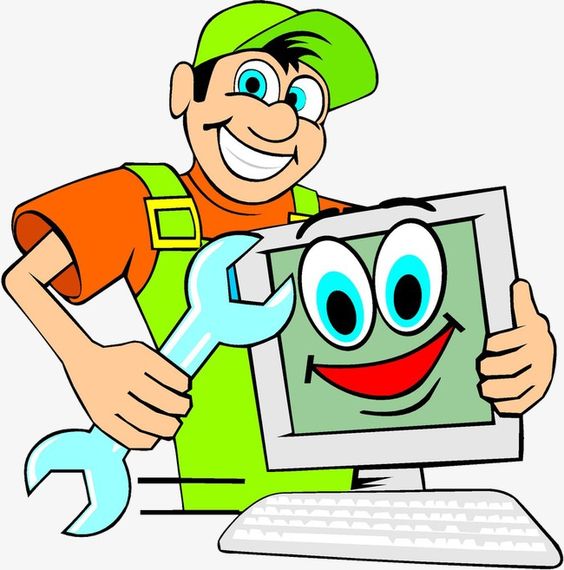 Tehnika ne pomeni samo praktičnega dela, ampak tudi veliko razmišljanja, risanja, pisanja, preizkušanja…Želim, da v tem tednu uredite zapiske v zvezku za tehniko, ki smo ga naredili (če ga kdo nima, naj ga naredi doma ali pa piši v kupljenega). 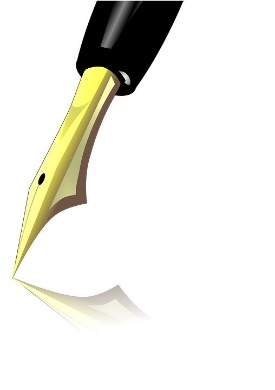 Pri zapisih upoštevajte (glej primera vzornega zapisa):• lepopis, • urejenost zapisa, pravilnost zapisa (slovnico), zapis v celih povedih,• preglednost,• risanje skice z barvicami (fotografijo izdelka lahko tudi nalepite).Vaše povratne informacije (fotografije, mnenja, predloge, zapise) pričakujem do četrtka, 9. 4. 2020, na elektronski naslov: nadja.lemut@gmail.com.Hvala vsem, ki ste se redno javljali v preteklih treh tednih. Iz 4. razreda se je odzvalo 10 učencev od 16-ih, iz 5. razreda 4 učenci od 9-ih. Nekateri ste naloge naredili nepopolno, zato jih dopolnite. Tisti, ki se še niste javili, opravite vse načrtovane naloge, vključno z zapisi. Posredujete jih na moj elektronski naslov.Pred vrati so velikonočni prazniki. Letos jih bomo praznovali drugače. Vesela bom, če mi boste poslali kakšno fotografijo vaših pirhov, (postopek barvanja/okraševanja in končni izdelek) ali velikonočnih dekoracij  zapišite v zvezek.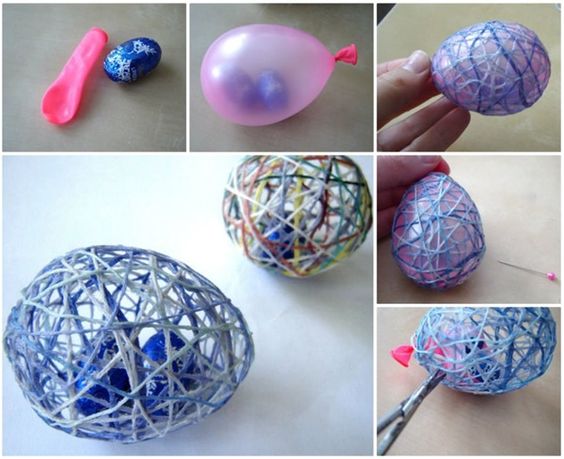 Ostanite doma, ostanite zdravi in lepo praznujte!učiteljica Nadja LemutPrimera vzornega zapisa o tehničnih izdelkih:ORIGAMI ŠKATLICAPripomočki: papir formata A4, škarjePostopek:1. Iz papirja A4 izrežemo kvadrat.2. Iz kvadrata s prepogibanjem zgibamo škatlico po slikovnih navodilih (vir: Pinterest).Skica: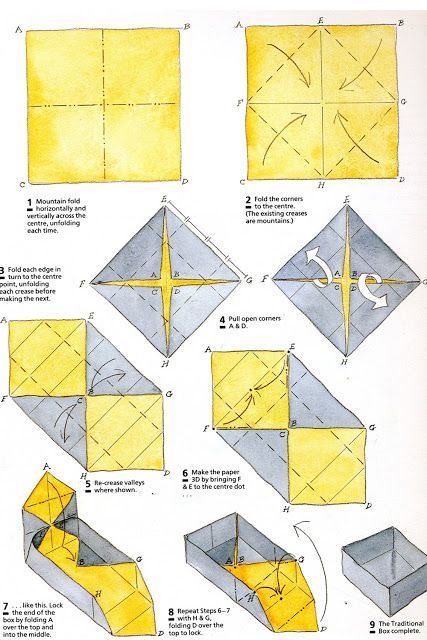 LESEN OBESEK ZA KLJUČEPripomočki:- električna žaga, - narezani leseni kvadrati velikosti 5cm x 5 cm, - brusni papir, - mešanica lepila Mekol in vode v razmerju 2 : 1, - listki z natisnjenim napisom »Ljubo doma, kdor ga ima« v velikosti lesenega kvadrata, - papirnata brisačka za podlago,- posodica z vodo,- akumulatorski vrtalnik, - tanjši sveder,- lesena podlaga za vrtanje- zaščitna oprema (očala, rokavice),- kovinska rinkaPostopek:1. Iz lesa izrežemo kvadrat velikosti 5 cm x 5 cm.2. Vse dele zbrusimo z brusnim papirjem.3. Eno ploskev namažemo z mešanico lepila in vode.4. Nanjo zrcalno prilepimo listek z napisom in ponovno premažemo z mešanico lepila in vode.5. Pustimo stati nekaj ur.6. S prsti, ki jih pomakamo v vodo, s krožnimi gibi narahlo zdrgnemo listek z lesene ploskve.7. Na ploskvi ostane napis, ki ga po potrebi popravimo s kemičnim svinčnikom.8. Ploskev z napisom ponovno namažemo z mešanico lepila in vode.9. Ko se premaz posuši, z vrtalnikom izvrtamo luknjico za kovinsko rinko. 10. Luknjico zbrusimo z brusnim papirjem in skoznjo nataknemo kovinsko rinko.Skica: